ΥΠΟΔΕΙΓΜΑ 2  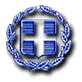 Y/Δ  ΓΙΑ ΤΗΝ ΤΕΧΝΙΚΗ ΠΡΟΣΦΟΡΑΥΠΕΥΘΥΝΗ ΔΗΛΩΣΗ(άρθρο 8 Ν.1599/1986)Ημερομηνία:      …/… /2020                                                                                                                                                                                        Ο – Η Δηλών (1) Αναγράφεται από τον ενδιαφερόμενο πολίτη ή Αρχή ή η Υπηρεσία του δημόσιου τομέα, που απευθύνεται η αίτηση.(2) Αναγράφεται ολογράφως. (3) «Όποιος εν γνώσει του δηλώνει ψευδή γεγονότα ή αρνείται ή αποκρύπτει τα αληθινά με έγγραφη υπεύθυνη δήλωση του άρθρου 8 τιμωρείται με φυλάκιση τουλάχιστον τριών μηνών. Εάν ο υπαίτιος αυτών των πράξεων σκόπευε να προσπορίσει στον εαυτόν του ή σε άλλον περιουσιακό όφελος βλάπτοντας τρίτον ή σκόπευε να βλάψει άλλον, τιμωρείται με κάθειρξη μέχρι 10 ετών.(4) Σε περίπτωση ανεπάρκειας χώρου η δήλωση συνεχίζεται στην πίσω όψη της και υπογράφεται από τον δηλούντα ή την δηλούσα.Η ακρίβεια των στοιχείων που υποβάλλονται με αυτή τη δήλωση μπορεί να ελεγχθεί με βάση το αρχείο άλλων υπηρεσιών (άρθρο 8 παρ. 4 Ν. 1599/1986)  Η ακρίβεια των στοιχείων που υποβάλλονται με αυτή τη δήλωση μπορεί να ελεγχθεί με βάση το αρχείο άλλων υπηρεσιών (άρθρο 8 παρ. 4 Ν. 1599/1986)  Η ακρίβεια των στοιχείων που υποβάλλονται με αυτή τη δήλωση μπορεί να ελεγχθεί με βάση το αρχείο άλλων υπηρεσιών (άρθρο 8 παρ. 4 Ν. 1599/1986)  Η ακρίβεια των στοιχείων που υποβάλλονται με αυτή τη δήλωση μπορεί να ελεγχθεί με βάση το αρχείο άλλων υπηρεσιών (άρθρο 8 παρ. 4 Ν. 1599/1986)  Η ακρίβεια των στοιχείων που υποβάλλονται με αυτή τη δήλωση μπορεί να ελεγχθεί με βάση το αρχείο άλλων υπηρεσιών (άρθρο 8 παρ. 4 Ν. 1599/1986)  Η ακρίβεια των στοιχείων που υποβάλλονται με αυτή τη δήλωση μπορεί να ελεγχθεί με βάση το αρχείο άλλων υπηρεσιών (άρθρο 8 παρ. 4 Ν. 1599/1986)  Η ακρίβεια των στοιχείων που υποβάλλονται με αυτή τη δήλωση μπορεί να ελεγχθεί με βάση το αρχείο άλλων υπηρεσιών (άρθρο 8 παρ. 4 Ν. 1599/1986)  Η ακρίβεια των στοιχείων που υποβάλλονται με αυτή τη δήλωση μπορεί να ελεγχθεί με βάση το αρχείο άλλων υπηρεσιών (άρθρο 8 παρ. 4 Ν. 1599/1986)  Η ακρίβεια των στοιχείων που υποβάλλονται με αυτή τη δήλωση μπορεί να ελεγχθεί με βάση το αρχείο άλλων υπηρεσιών (άρθρο 8 παρ. 4 Ν. 1599/1986)  Η ακρίβεια των στοιχείων που υποβάλλονται με αυτή τη δήλωση μπορεί να ελεγχθεί με βάση το αρχείο άλλων υπηρεσιών (άρθρο 8 παρ. 4 Ν. 1599/1986)  Η ακρίβεια των στοιχείων που υποβάλλονται με αυτή τη δήλωση μπορεί να ελεγχθεί με βάση το αρχείο άλλων υπηρεσιών (άρθρο 8 παρ. 4 Ν. 1599/1986)  Η ακρίβεια των στοιχείων που υποβάλλονται με αυτή τη δήλωση μπορεί να ελεγχθεί με βάση το αρχείο άλλων υπηρεσιών (άρθρο 8 παρ. 4 Ν. 1599/1986)  Η ακρίβεια των στοιχείων που υποβάλλονται με αυτή τη δήλωση μπορεί να ελεγχθεί με βάση το αρχείο άλλων υπηρεσιών (άρθρο 8 παρ. 4 Ν. 1599/1986)  Η ακρίβεια των στοιχείων που υποβάλλονται με αυτή τη δήλωση μπορεί να ελεγχθεί με βάση το αρχείο άλλων υπηρεσιών (άρθρο 8 παρ. 4 Ν. 1599/1986)  Η ακρίβεια των στοιχείων που υποβάλλονται με αυτή τη δήλωση μπορεί να ελεγχθεί με βάση το αρχείο άλλων υπηρεσιών (άρθρο 8 παρ. 4 Ν. 1599/1986)  ΠΡΟΣ(1):Κ.Κ.Π.Π. ΘΕΣΣΑΛΙΑΣ  (ΤΜΗΜΑ ΠΡΟΜΗΘΕΙΩΝ)Κ.Κ.Π.Π. ΘΕΣΣΑΛΙΑΣ  (ΤΜΗΜΑ ΠΡΟΜΗΘΕΙΩΝ)Κ.Κ.Π.Π. ΘΕΣΣΑΛΙΑΣ  (ΤΜΗΜΑ ΠΡΟΜΗΘΕΙΩΝ)Κ.Κ.Π.Π. ΘΕΣΣΑΛΙΑΣ  (ΤΜΗΜΑ ΠΡΟΜΗΘΕΙΩΝ)Κ.Κ.Π.Π. ΘΕΣΣΑΛΙΑΣ  (ΤΜΗΜΑ ΠΡΟΜΗΘΕΙΩΝ)Κ.Κ.Π.Π. ΘΕΣΣΑΛΙΑΣ  (ΤΜΗΜΑ ΠΡΟΜΗΘΕΙΩΝ)Κ.Κ.Π.Π. ΘΕΣΣΑΛΙΑΣ  (ΤΜΗΜΑ ΠΡΟΜΗΘΕΙΩΝ)Κ.Κ.Π.Π. ΘΕΣΣΑΛΙΑΣ  (ΤΜΗΜΑ ΠΡΟΜΗΘΕΙΩΝ)Κ.Κ.Π.Π. ΘΕΣΣΑΛΙΑΣ  (ΤΜΗΜΑ ΠΡΟΜΗΘΕΙΩΝ)Κ.Κ.Π.Π. ΘΕΣΣΑΛΙΑΣ  (ΤΜΗΜΑ ΠΡΟΜΗΘΕΙΩΝ)Κ.Κ.Π.Π. ΘΕΣΣΑΛΙΑΣ  (ΤΜΗΜΑ ΠΡΟΜΗΘΕΙΩΝ)Κ.Κ.Π.Π. ΘΕΣΣΑΛΙΑΣ  (ΤΜΗΜΑ ΠΡΟΜΗΘΕΙΩΝ)Κ.Κ.Π.Π. ΘΕΣΣΑΛΙΑΣ  (ΤΜΗΜΑ ΠΡΟΜΗΘΕΙΩΝ)Κ.Κ.Π.Π. ΘΕΣΣΑΛΙΑΣ  (ΤΜΗΜΑ ΠΡΟΜΗΘΕΙΩΝ)Ο – Η Όνομα:Επώνυμο:Επώνυμο:Επώνυμο:Όνομα και Επώνυμο Πατέρα: Όνομα και Επώνυμο Πατέρα: Όνομα και Επώνυμο Πατέρα: Όνομα και Επώνυμο Πατέρα: Όνομα και Επώνυμο Μητέρας:Όνομα και Επώνυμο Μητέρας:Όνομα και Επώνυμο Μητέρας:Όνομα και Επώνυμο Μητέρας:Ημερομηνία γέννησης(2): Ημερομηνία γέννησης(2): Ημερομηνία γέννησης(2): Ημερομηνία γέννησης(2): Τόπος Γέννησης:Τόπος Γέννησης:Τόπος Γέννησης:Τόπος Γέννησης:Αριθμός Δελτίου Ταυτότητας:Αριθμός Δελτίου Ταυτότητας:Αριθμός Δελτίου Ταυτότητας:Αριθμός Δελτίου Ταυτότητας:Τηλ:Τηλ:Τόπος Κατοικίας:Τόπος Κατοικίας:Οδός:Αριθ:ΤΚ:Αρ. Τηλεομοιοτύπου (Fax):Αρ. Τηλεομοιοτύπου (Fax):Αρ. Τηλεομοιοτύπου (Fax):Δ/νση Ηλεκτρ. Ταχυδρομείου(Εmail):Δ/νση Ηλεκτρ. Ταχυδρομείου(Εmail):Με ατομική μου ευθύνη και γνωρίζοντας τις κυρώσεις (3), που προβλέπονται από τις διατάξεις της παρ. 6 του άρθρου 22 του Ν. 1599/1986, δηλώνω ότι:1.Αποδέχομαι και πληρώ τις τεχνικές προδιαγραφές της διακήρυξης υπ.αρ 22/2020  όπως αυτές αναφέρονται αναλυτικά στο  ΠΑΡΑΡΤΗΜΑ Α,  και θα συμμορφώνομαι πάντα με τους ισχύοντες κάθε φορά νόμους και διατάξεις που αφορούν τα είδη της συγκεκριμένης προμήθειας.2.Αποδέχομαι πλήρως και ανεπιφύλακτα όλους τους όρους της διακήρυξης με αρ 22/2020 και πληρώ τα κριτήρια επιλογής  καθώς και  ότι άλλο αναφέρεται στα  Παραρτήματα αυτής. Τα έγγραφα ( δημόσια και ιδιωτικά )  που καταθέτω είναι ακριβή αντίγραφα από τα πρωτότυπα που έχω στην κατοχή μου.